Α΄ ΝΕΥΡΟΧΕΙΡΟΥΡΓΙΚΗ ΚΛΙΝΙΚΗ ΑΠΘΓραμματεία Διεύθυνσης: Χ. ΚαραΐσκουΤηλ. : 2310 994692  E-mail: nsahepa@med.auth.gr     Στ. Κυριακίδη 1, 546 36 ΘεσσαλονίκηΜΑΘΗΜΑΤΑ ΑΜΦΙΘΕΑΤΡΟΥ ΝΕΥΡΟΧΕΙΡΟΥΡΓΙΚΗΣ ΧΕΙΜΕΡΙΝΟΥ ΕΞΑΜΗΝΟΥ 2022-2023Τα μαθήματα διενεργούνται ημέρα Πέμπτη, ώρα 13.00-14.00, στο Αμφιθέατρο Ανατομίας 6/10     Νεοπλάσματα ΚΝΣ  (ενδοπαρεγχυματικά) Ακτινολογική διάγνωση                           13/10     Νεοπλάσματα ΚΝΣ (ενδοπαρεγχυματικά)  Παθολογοανατομική διάγνωση  Α. Χέβα, Επ. Καθηγήτρια Παθολογικής Ανατομικής20/10     Νεοπλάσματα ΚΝΣ (ενδοπαρεγχυματικά)  Νευροχειρουργική αντιμετώπιση  Ε. Κόγιας, Επ. Καθηγητής Νευροχειρουργικής3/11     Νεοπλάσματα ΚΝΣ (εξωπαρεγχυματικά) Ακτινολογική διάγνωση                   10/11     Νεοπλάσματα ΚΝΣ (εξωπαρεγχυματικά) Παθολογοανατομική διάγνωση  Α Χέβα, Επ. Καθηγήτρια Παθολογικής Ανατομικής24/11     Νεοπλάσματα ΚΝΣ (εξωπαρεγχυματικά) Νευροχειρουργική αντιμετώπιση   Ν Φόρογλου, Καθηγητής Νευροχειρουργικής1/12      Αγγειακά Εγκεφαλικά Επεισόδια Ακτινολογική προσέγγιση                  8/12      Αγγειακά Εγκεφαλικά Επεισόδια Νευροχειρουργική αντιμετώπιση Ι Μάγρας Καθηγητής Νευροχειρουργικής15/12    Κρανιοεγκεφαλικές κακώσεις  Π Τσιτσόπουλος, Αν. Καθηγητής Νευροχειρουργικής22/12   Κακώσεις σπονδυλικής στήλης  Π Τσιτσόπουλος, Αν. Καθηγητής Νευροχειρουργικής12/1     Εκφυλιστικές παθήσεις σπονδυλικής στήλης Σ Γρηγοριάδης, Αν. Καθηγητής Νευροχειρουργικής19/1   Υδροκεφαλία, ενδοκράνια υπέρταση και υπόταση Ε Κόγιας, Επ. Καθηγητής Νευροχειρουργικής26/1   Παιδονευροχειρουργική  Ν Φόρογλου, Καθηγητής ΝευροχειρουργικήςΕπίσης προβλέπεται η παρακολούθηση 1 εργαστηρίου Παθολογικής Ανατομικής με θέμα Νεοπλάσματα Νευρικού Συστήματος διάρκειας μίας ώρας. Το εργαστήριο διενεργείται Τρίτη 12.00 – 13.00 κατά την εβδομάδα άσκησης, Εργαστήριο Παθολογικής Ανατομικής 1ος όροφος Αίθουσα Μικροσκοπίων, Συντονισμός Α Χέβα, Επ Καθηγήτρια Παθολογικής Ανατομικής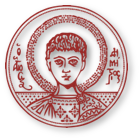 ΕΛΛΗΝΙΚΗ ΔΗΜΟΚΡΑΤΙΑ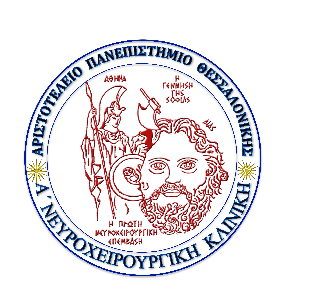 ΑΡΙΣΤΟΤΕΛΕΙΟ  ΠΑΝΕΠΙΣΤΗΜΙΟ  ΘΕΣΣΑΛΟΝΙΚΗΣΤΜΗΜΑ  ΙΑΤΡΙΚΗΣΑ΄  ΝΕΥΡΟΧΕΙΡΟΥΡΓΙΚΗ  ΚΛΙΝΙΚΗΠΑΝΕΠΙΣΤΗΜΙΑΚΟ  ΝΟΣΟΚΟΜΕΙΟ  ΑΧΕΠΑΔΙΕΥΘΥΝΤΗΣ:  ΚΑΘΗΓΗΤΗΣ  ΝΙΚΟΑΟΣ ΦΟΡΟΓΛΟΥ 